COLE ALGODÃO NA ASAS DO ANJO E PAPEL CREPOM NO RESTANTE.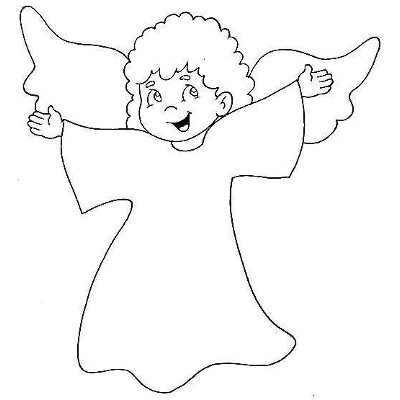 ESCOLADATADATA____ /____ / ________ /____ / ________ /____ / ____ALUNOPROFESSORAPROFESSORAANOANOTURMA